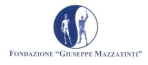 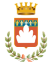 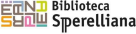 Alla FONDAZIONE "G. MAZZATINTI"Gubbio La sottoscritta/Il sottoscritto .............................................................................................................................C.F. ....................................................................... nata/o a .................................................................. (…...) il ......................... e residente a …………………………..........................................................................(…...) in via ....................................................................... n. …......di cittadinanza ……........................................ , alunna/o dell’I.I.S. “GATTAPONE”, iscritta/o al primo anno di corso presso l'Università degli Studi di 
______________________________________ visto il bando della "Borsa di Studio F. Allegrucci”, pubblicato dalla FONDAZIONE “G. Mazzatinti”, con la presente;  CHIEDEdi essere ammessa/o a concorrere all'assegnazione della Borsa di Studio prevista dal suddetto bando,per l'anno accademico ___________________ A tal fine, consapevole che chiunque rilascia dichiarazioni mendaci è punito ai sensi del codice penale e delle leggi speciali in materia, ai sensi e per gli effetti dell'art. 46 del D.P.R. n. 445/2000 DICHIARAche il voto finale dell’esame di Stato è stato di _________________________________; che il nucleo familiare è composto da  ________________________________ persone;  che il reddito complessivo dell’anno 2023 è di €_________________________, (Indicare se il reddito è da lavoro dipendente, misto o autonomo).  Gubbio Li, ..............................   IN FEDE                                                                                 ___________________________________                                                                                                                                (firma dello studente)